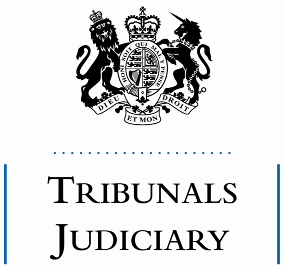 Mr Rhead							Dr M BourneRegional Tribunal Judge					REGIONAL MEDICAL MEMBERDear Colleague,We are writing to you to inform you that we expect a recruitment exercise for Medically Qualified Tribunal Members to be advertised shortly on the Judicial Appointments Commission website. The link is jac.judiciary.gov.uk .  We expect the exercise to launch on 3 August, 2017.You will be aware that we have seen a significant increase in the intake of appeals over the last 6 months and that together with retirements and resignations has led to a shortfall of Medically Qualified Tribunal Members in this Region.  We want to assure you that the appointment of new medical members will not impact in any way upon the sittings that we can offer to you and additional recruitment is needed so that we can run more sessions. As valued members of the Tribunal we wanted you to be aware of the selection exercise and we also want to ask for your support.  It is possible that you may have friends or colleagues who may be interested in applying for appointment to sit as Medically Qualified Tribunal Members.  If so, then we would be very happy for you to give them Dr Bourne’s email address so that they can discuss the work involved and possibly to arrange to observe a Tribunal.  We feel that it is important that applicants are aware of the work that is involved and have the opportunity to decide if it is suitable for them before they go to the trouble of lodging an application. If you need any further information, then please do not hesitate to contact either of us using the contact details set out below.With best wishes,Yours sincerely,  Mr RheadDr Bourneregionalmedicalmember.bourne@ejudiciary.net